Note: The entries in blue are a sample session developed for the GREAT and GRAND audience.Topic SelectionTopics should reflect the needs and interests of the target audience.What topics are of greatest interest to your audience and will also help them succeed in their current role? at your institutionDescribe the Audience 	Identifying the target audience is important because it helps you consider the topic from the audience’s perspective.Who are they?What is their level of experience with the topic?What are their concerns and challenges as they relate to the topic?Determine Session Goal and Learning ObjectivesSession GoalThe session goal describes what participants will gain from the session. Think about whether you want participants to change their attitude, develop new skills, and/or obtain new knowledge.What will the participants learn? (Example: the tools and skills necessary to actively plan their professional development) Why it is important for them to know or acquire this skill? (Example: to advocate for their career)Combine your answers into a single statement―this is your session goal. (Example: To provide participants with the tools and skills necessary to actively plan their professional development and advocate for their career)Goal Statement: Learning Objectives Ask yourself: To accomplish the stated goal, what will participants need to know or be able to do?At the completion of this session, participants should be able to: (Example: Perform a self-assessment of their current role and responsibilities using the provided tool)Create Session OutlineLearning Chunks and Session FlowOnce you’ve developed your goal(s) and learning objectives, you can focus on the content.Ask yourself the following questions:What are the major topics and/or learning points to be made that support the learning objectives? What is the appropriate sequence for the topics?How will you involve and engage participants to apply what they are learning? How much time will be needed to address each topic?  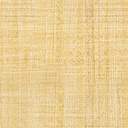 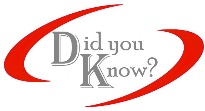 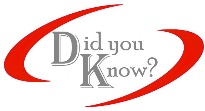 Learner Engagement Here are examples of learning formats, instructional activities and materials, to help participants reflect, integrate, or apply what they are learning. Learning FormatsAdapted from The Association Educator’s Toolkit. Washington, DC: American Society of Association Executives; 1995.Additional Sources:CES SCÉ Types of Presentations. http://c2016.evaluationcanada.ca/types-of-presentations/index.htmlAmerican Evaluation Association Conference Session Types. http://www.eval.org/p/cm/ld/fid=170Learning ObjectiveSpeakerLearning Format(See examples below)Instructional Activities
(See examples below)Materials
(See examples below)Duration
(in minutes)FacilitatorSmall group table discussion – share gaps and opportunities15Two  panelists from academia(perhaps one to focus on trainee-related models and the other, on faculty?)Panel Discussion - Facilitator interviews panelists about their models; address both objectives 2 and 330FacilitatorSmall group table discussion - Facilitator charges tables to develop implementation plan to take back to their institutionReflection and application guide30Session Duration  = 75 minutesSession Duration  = 75 minutesSession Duration  = 75 minutesSession Duration  = 75 minutesSession Duration  = 75 minutesSession Duration  = 75 minutesActivitiesMaterials (for use during or after the session)IcebreakerProblem-Solving ExercisesPair-Share or Small Group DiscussionRole-PlayCase-Study Reflection (individual and organizational)BrainstormingAssessment or QuizSimulationDirect questions to the audienceVisuals (for example, graphs, charts, photos)PowerPoint SlidesReflection Book/Questions AssessmentHandouts (for example, PowerPoint slides, Checklists, Quick Reference Guides)  Learning FormatDescriptionConsiderationsExpert LectureAn expert speaker conveys information to a large group.Familiar and comfortable to many participants. A well-designed lecture can be effective, but if used too often or for too long, participants will lose interest and won’t learn as much. Most effective lectures incorporate audience interaction in some form—e.g., soliciting audience responses or asking audience members to discuss ideas in pairs.Panel DiscussionA small group of experts, led by a moderator, discusses an issue from a variety of perspectives.Important to select a skilled moderator or facilitator with prepared questions. Lends itself to better conversations than a lecture because it provides more varied opinions. Again, should not be used too often or for too long and audience interaction should be encouraged.DebateTwo or three debaters holding clearly differing points of view exchange insights on a topic of import to the audience. Important to select a skilled moderator or facilitator with prepared questions. Abstracts should be made available to participants and should: identify the topic, why the topic is of interest, and the contrasting positions of the debaters.Workshop or Breakout SessionLed by a moderator, it usually allows for more interaction.Important to select a skilled moderator or facilitator. Engaging activities should be included.Think Tank or Buzz GroupA facilitator will frame a key issue or question. Participants break into small groups to discuss it. A facilitated large-group discussion follows. The small groups share what they identified/explored.Important to have a clear assignment and defined expectations for output. One member of the group should serve as recorder.FishbowlsA number of participants form an inner circle to debate an issue. Others sit outside the circle to listen and observe.The outside group gives feedback to the fishbowl group after it finishes debating and discussing.Case StudiesReports of real-life events and problems. Audience discussion is the main learning method.Important to select a skilled moderator or facilitator. Discussions should be primarily audience driven.Peer-to-Peer Round Table DiscussionA structured system to provide peer engagement around specific topics. Each table has an established topic and facilitator. The facilitator frames the discussion and encourages participation from each person at the table.Important to select a skilled facilitator. Most successful when topics are identified by participants and not the session organizers.PaperLecture-style presentation(s) made by one or more speakers to share research results, completed work, and innovative concepts, methodologies, or tools.Each presentation should be no longer than 20 minutes with additional time allotted for questions. A full paper or a synopsis should be available for distribution or download during the session. Time keeping is important for this type of session. Birds of a Feather or Idea ExchangesA relatively small and informal topic-based discussion with NO formal presentation. Networking, idea exploration, and information sharing are the main goals.The facilitator ensures introductions and kicks off the session with a question or idea for the group to discuss. Lightning talk or IgniteA very short presentation, usually between five and ten minutes in length. The short format forces the speaker to only include critical information. Several lightning talks will usually be delivered by different speakers in a single session. Slides may be required or not permitted depending on the organization of the session. For sessions requiring slides, a fixed number may be set. Time keeping is important for this type of session.